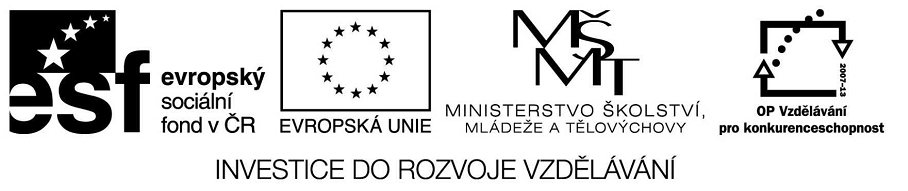 VY_32_INOVACE_23_11Základní vzdělávání – Jazyk a jazyková komunikace – Anglický jazykNázev materiálu – My name is Luca Anotace –  žáci prokáží schopnost pracovat s anglickým textem, prokáží čtení s porozuměním                     a odpoví na základní otázkyAutor -  Mgr. Radek HulvaJazyk – angličtina, češtinaOčekávaný výstup – žák doplňuje chybějící slova v textu, pracuje s dvojjazyčným                                      textem, využívá znalosti každodenních výrazů anglického jazykaSpeciální vzdělávací potřeby - žádnéKlíčová slova –  missing words, expresions, Suzanne VegaDruh učebního materiálu – pracovní listDruh interaktivity - aktivitaCílová skupina - žákStupeň a typ vzdělávání – základní vzdělávání – druhý stupeňTypická věková skupina – 14 – 15 letCelková velikost -  63 kBMy name is LucaSuzanne VegaMy name is Luca
I live on the ………….. floor.
I live upstairs from ……….. .
Yes i think you've seen me before.
If you …………. something late at night.
Some kind of trouble, some kind of figur.

Just don't ………….. me what it was (3x)

I think it's 'cause i'm clumsy.
I try not to talk too loud.
Maybe it's because i'm ……………… .
I try not to act too proud.
They only hit until you cry.
And after that you don't ask …………….

You just don't argue anymore (3x)

Yes i think i'm……………………
I walked into the door again.
If you ask that's what i'll …………………
And it's not your business anyway.
I guess i'd like to be …………………
With nothing broken, nothing thrown.

Just don't ask me ……………… i am (3x)

My name is Luca
I live on the …………….. floor.
I live upstairs from you.
Yes i think you've seen me before.
If you ………………… something late at night.
Some kind of trouble, some kind of figur.

Just don't ask me what it was(3x)

They only hit until you cry.
And after that you don't ask ………………….

You just don't argue anymore (3x)Complete the sentences with missing words.What is this song about? (you can use also czech language to express your ideas.) Is this song about love or violance? Find  any evidence for your statement.Answer following questionsWho is Luca ?………………………………………………………………………………………Where does she live ?………………………………………………………………………………………What can you hear  late at night?………………………………………………………………………………………What is luca like? Try to find her characteristic in this song.………………………………………………………………………………………How can you say following expresions in your language?I live upstairs from you.       ………………………………………………………………………………………………And it's not your business anyway.………………………………………………………………………………………I try not to act too proud.………………………………………………………………………………………
